VORLAGE FÜR HOCHZEITSVERKÄUFERLISTE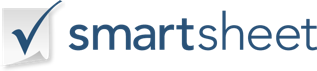 NAME DES ANBIETERSGESAMTBEWERTUNGHERSTELLERTYPHOCHZEITSPLANERNAME DES ANSPRECHPARTNERSWICHTIGE TERMINEWICHTIGE TERMINEPRODUKT- / LEISTUNGSBESCHREIBUNGPRODUKT- / LEISTUNGSBESCHREIBUNGTELEFON 1ERSTKONTAKTTELEFON 2LETZTE REVISIONE-MAILVERTRAGSPRÜFUNGPOSTANSCHRIFT ZEILE 1VERTRAG UNTERZEICHNETNOTIZENNOTIZENPOSTANSCHRIFT ZEILE 2VERTRAG LÄUFT ABSTADT, BUNDESLAND & PLZANDEREWEBADRESSEANDEREANFÄNGLICHE ANGEBOTENE KOSTENÜBERARBEITETE KOSTENENDKOSTENNAME DES ANBIETERSGESAMTBEWERTUNGHERSTELLERTYPVERANSTALTUNGSORT DER ZEREMONIENAME DES ANSPRECHPARTNERSWICHTIGE TERMINEWICHTIGE TERMINEPRODUKT- / LEISTUNGSBESCHREIBUNGPRODUKT- / LEISTUNGSBESCHREIBUNGTELEFON 1ERSTKONTAKTTELEFON 2LETZTE REVISIONE-MAILVERTRAGSPRÜFUNGPOSTANSCHRIFT ZEILE 1VERTRAG UNTERZEICHNETNOTIZENNOTIZENPOSTANSCHRIFT ZEILE 2VERTRAG LÄUFT ABSTADT, BUNDESLAND & PLZANDEREWEBADRESSEANDEREANFÄNGLICHE ANGEBOTENE KOSTENÜBERARBEITETE KOSTENENDKOSTENNAME DES ANBIETERSGESAMTBEWERTUNGHERSTELLERTYPEMPFANGSORTNAME DES ANSPRECHPARTNERSWICHTIGE TERMINEWICHTIGE TERMINEPRODUKT- / LEISTUNGSBESCHREIBUNGPRODUKT- / LEISTUNGSBESCHREIBUNGTELEFON 1ERSTKONTAKTTELEFON 2LETZTE REVISIONE-MAILVERTRAGSPRÜFUNGPOSTANSCHRIFT ZEILE 1VERTRAG UNTERZEICHNETNOTIZENNOTIZENPOSTANSCHRIFT ZEILE 2VERTRAG LÄUFT ABSTADT, BUNDESLAND & PLZANDEREWEBADRESSEANDEREANFÄNGLICHE ANGEBOTENE KOSTENÜBERARBEITETE KOSTENENDKOSTENNAME DES ANBIETERSGESAMTBEWERTUNGHERSTELLERTYPVERANSTALTUNGSORT FÜR PROBEPARTYNAME DES ANSPRECHPARTNERSWICHTIGE TERMINEWICHTIGE TERMINEPRODUKT- / LEISTUNGSBESCHREIBUNGPRODUKT- / LEISTUNGSBESCHREIBUNGTELEFON 1ERSTKONTAKTTELEFON 2LETZTE REVISIONE-MAILVERTRAGSPRÜFUNGPOSTANSCHRIFT ZEILE 1VERTRAG UNTERZEICHNETNOTIZENNOTIZENPOSTANSCHRIFT ZEILE 2VERTRAG LÄUFT ABSTADT, BUNDESLAND & PLZANDEREWEBADRESSEANDEREANFÄNGLICHE ANGEBOTENE KOSTENÜBERARBEITETE KOSTENENDKOSTENNAME DES ANBIETERSGESAMTBEWERTUNGHERSTELLERTYPOFFIZIANTNAME DES ANSPRECHPARTNERSWICHTIGE TERMINEWICHTIGE TERMINEPRODUKT- / LEISTUNGSBESCHREIBUNGPRODUKT- / LEISTUNGSBESCHREIBUNGTELEFON 1ERSTKONTAKTTELEFON 2LETZTE REVISIONE-MAILVERTRAGSPRÜFUNGPOSTANSCHRIFT ZEILE 1VERTRAG UNTERZEICHNETNOTIZENNOTIZENPOSTANSCHRIFT ZEILE 2VERTRAG LÄUFT ABSTADT, BUNDESLAND & PLZANDEREWEBADRESSEANDEREANFÄNGLICHE ANGEBOTENE KOSTENÜBERARBEITETE KOSTENENDKOSTENNAME DES ANBIETERSGESAMTBEWERTUNGHERSTELLERTYPPARTYSERVICENAME DES ANSPRECHPARTNERSWICHTIGE TERMINEWICHTIGE TERMINEPRODUKT- / LEISTUNGSBESCHREIBUNGPRODUKT- / LEISTUNGSBESCHREIBUNGTELEFON 1ERSTKONTAKTTELEFON 2LETZTE REVISIONE-MAILVERTRAGSPRÜFUNGPOSTANSCHRIFT ZEILE 1VERTRAG UNTERZEICHNETNOTIZENNOTIZENPOSTANSCHRIFT ZEILE 2VERTRAG LÄUFT ABSTADT, BUNDESLAND & PLZANDEREWEBADRESSEANDEREANFÄNGLICHE ANGEBOTENE KOSTENÜBERARBEITETE KOSTENENDKOSTENNAME DES ANBIETERSGESAMTBEWERTUNGHERSTELLERTYPBÄCKERNAME DES ANSPRECHPARTNERSWICHTIGE TERMINEWICHTIGE TERMINEPRODUKT- / LEISTUNGSBESCHREIBUNGPRODUKT- / LEISTUNGSBESCHREIBUNGTELEFON 1ERSTKONTAKTTELEFON 2LETZTE REVISIONE-MAILVERTRAGSPRÜFUNGPOSTANSCHRIFT ZEILE 1VERTRAG UNTERZEICHNETNOTIZENNOTIZENPOSTANSCHRIFT ZEILE 2VERTRAG LÄUFT ABSTADT, BUNDESLAND & PLZANDEREWEBADRESSEANDEREANFÄNGLICHE ANGEBOTENE KOSTENÜBERARBEITETE KOSTENENDKOSTENNAME DES ANBIETERSGESAMTBEWERTUNGHERSTELLERTYPPHOTOGRAPHNAME DES ANSPRECHPARTNERSWICHTIGE TERMINEWICHTIGE TERMINEPRODUKT- / LEISTUNGSBESCHREIBUNGPRODUKT- / LEISTUNGSBESCHREIBUNGTELEFON 1ERSTKONTAKTTELEFON 2LETZTE REVISIONE-MAILVERTRAGSPRÜFUNGPOSTANSCHRIFT ZEILE 1VERTRAG UNTERZEICHNETNOTIZENNOTIZENPOSTANSCHRIFT ZEILE 2VERTRAG LÄUFT ABSTADT, BUNDESLAND & PLZANDEREWEBADRESSEANDEREANFÄNGLICHE ANGEBOTENE KOSTENÜBERARBEITETE KOSTENENDKOSTENNAME DES ANBIETERSGESAMTBEWERTUNGHERSTELLERTYPSTATIONÄRNAME DES ANSPRECHPARTNERSWICHTIGE TERMINEWICHTIGE TERMINEPRODUKT- / LEISTUNGSBESCHREIBUNGPRODUKT- / LEISTUNGSBESCHREIBUNGTELEFON 1ERSTKONTAKTTELEFON 2LETZTE REVISIONE-MAILVERTRAGSPRÜFUNGPOSTANSCHRIFT ZEILE 1VERTRAG UNTERZEICHNETNOTIZENNOTIZENPOSTANSCHRIFT ZEILE 2VERTRAG LÄUFT ABSTADT, BUNDESLAND & PLZANDEREWEBADRESSEANDEREANFÄNGLICHE ANGEBOTENE KOSTENÜBERARBEITETE KOSTENENDKOSTENNAME DES ANBIETERSGESAMTBEWERTUNGHERSTELLERTYPNÄHERINNAME DES ANSPRECHPARTNERSWICHTIGE TERMINEWICHTIGE TERMINEPRODUKT- / LEISTUNGSBESCHREIBUNGPRODUKT- / LEISTUNGSBESCHREIBUNGTELEFON 1ERSTKONTAKTTELEFON 2LETZTE REVISIONE-MAILVERTRAGSPRÜFUNGPOSTANSCHRIFT ZEILE 1VERTRAG UNTERZEICHNETNOTIZENNOTIZENPOSTANSCHRIFT ZEILE 2VERTRAG LÄUFT ABSTADT, BUNDESLAND & PLZANDEREWEBADRESSEANDEREANFÄNGLICHE ANGEBOTENE KOSTENÜBERARBEITETE KOSTENENDKOSTENNAME DES ANBIETERSGESAMTBEWERTUNGHERSTELLERTYPDAMENMODENAME DES ANSPRECHPARTNERSWICHTIGE TERMINEWICHTIGE TERMINEPRODUKT- / LEISTUNGSBESCHREIBUNGPRODUKT- / LEISTUNGSBESCHREIBUNGTELEFON 1ERSTKONTAKTTELEFON 2LETZTE REVISIONE-MAILVERTRAGSPRÜFUNGPOSTANSCHRIFT ZEILE 1VERTRAG UNTERZEICHNETNOTIZENNOTIZENPOSTANSCHRIFT ZEILE 2VERTRAG LÄUFT ABSTADT, BUNDESLAND & PLZANDEREWEBADRESSEANDEREANFÄNGLICHE ANGEBOTENE KOSTENÜBERARBEITETE KOSTENENDKOSTENNAME DES ANBIETERSGESAMTBEWERTUNGHERSTELLERTYPMENSWEARNAME DES ANSPRECHPARTNERSWICHTIGE TERMINEWICHTIGE TERMINEPRODUKT- / LEISTUNGSBESCHREIBUNGPRODUKT- / LEISTUNGSBESCHREIBUNGTELEFON 1ERSTKONTAKTTELEFON 2LETZTE REVISIONE-MAILVERTRAGSPRÜFUNGPOSTANSCHRIFT ZEILE 1VERTRAG UNTERZEICHNETNOTIZENNOTIZENPOSTANSCHRIFT ZEILE 2VERTRAG LÄUFT ABSTADT, BUNDESLAND & PLZANDEREWEBADRESSEANDEREANFÄNGLICHE ANGEBOTENE KOSTENÜBERARBEITETE KOSTENENDKOSTENNAME DES ANBIETERSGESAMTBEWERTUNGHERSTELLERTYPHAARSCHNITTNAME DES ANSPRECHPARTNERSWICHTIGE TERMINEWICHTIGE TERMINEPRODUKT- / LEISTUNGSBESCHREIBUNGPRODUKT- / LEISTUNGSBESCHREIBUNGTELEFON 1ERSTKONTAKTTELEFON 2LETZTE REVISIONE-MAILVERTRAGSPRÜFUNGPOSTANSCHRIFT ZEILE 1VERTRAG UNTERZEICHNETNOTIZENNOTIZENPOSTANSCHRIFT ZEILE 2VERTRAG LÄUFT ABSTADT, BUNDESLAND & PLZANDEREWEBADRESSEANDEREANFÄNGLICHE ANGEBOTENE KOSTENÜBERARBEITETE KOSTENENDKOSTENNAME DES ANBIETERSGESAMTBEWERTUNGHERSTELLERTYPVISAGISTNAME DES ANSPRECHPARTNERSWICHTIGE TERMINEWICHTIGE TERMINEPRODUKT- / LEISTUNGSBESCHREIBUNGPRODUKT- / LEISTUNGSBESCHREIBUNGTELEFON 1ERSTKONTAKTTELEFON 2LETZTE REVISIONE-MAILVERTRAGSPRÜFUNGPOSTANSCHRIFT ZEILE 1VERTRAG UNTERZEICHNETNOTIZENNOTIZENPOSTANSCHRIFT ZEILE 2VERTRAG LÄUFT ABSTADT, BUNDESLAND & PLZANDEREWEBADRESSEANDEREANFÄNGLICHE ANGEBOTENE KOSTENÜBERARBEITETE KOSTENENDKOSTENNAME DES ANBIETERSGESAMTBEWERTUNGHERSTELLERTYPBLUMENHÄNDLERNAME DES ANSPRECHPARTNERSWICHTIGE TERMINEWICHTIGE TERMINEPRODUKT- / LEISTUNGSBESCHREIBUNGPRODUKT- / LEISTUNGSBESCHREIBUNGTELEFON 1ERSTKONTAKTTELEFON 2LETZTE REVISIONE-MAILVERTRAGSPRÜFUNGPOSTANSCHRIFT ZEILE 1VERTRAG UNTERZEICHNETNOTIZENNOTIZENPOSTANSCHRIFT ZEILE 2VERTRAG LÄUFT ABSTADT, BUNDESLAND & PLZANDEREWEBADRESSEANDEREANFÄNGLICHE ANGEBOTENE KOSTENÜBERARBEITETE KOSTENENDKOSTENNAME DES ANBIETERSGESAMTBEWERTUNGHERSTELLERTYPZEREMONIE MUSIKERNAME DES ANSPRECHPARTNERSWICHTIGE TERMINEWICHTIGE TERMINEPRODUKT- / LEISTUNGSBESCHREIBUNGPRODUKT- / LEISTUNGSBESCHREIBUNGTELEFON 1ERSTKONTAKTTELEFON 2LETZTE REVISIONE-MAILVERTRAGSPRÜFUNGPOSTANSCHRIFT ZEILE 1VERTRAG UNTERZEICHNETNOTIZENNOTIZENPOSTANSCHRIFT ZEILE 2VERTRAG LÄUFT ABSTADT, BUNDESLAND & PLZANDEREWEBADRESSEANDEREANFÄNGLICHE ANGEBOTENE KOSTENÜBERARBEITETE KOSTENENDKOSTENNAME DES ANBIETERSGESAMTBEWERTUNGHERSTELLERTYPREZEPTION DJNAME DES ANSPRECHPARTNERSWICHTIGE TERMINEWICHTIGE TERMINEPRODUKT- / LEISTUNGSBESCHREIBUNGPRODUKT- / LEISTUNGSBESCHREIBUNGTELEFON 1ERSTKONTAKTTELEFON 2LETZTE REVISIONE-MAILVERTRAGSPRÜFUNGPOSTANSCHRIFT ZEILE 1VERTRAG UNTERZEICHNETNOTIZENNOTIZENPOSTANSCHRIFT ZEILE 2VERTRAG LÄUFT ABSTADT, BUNDESLAND & PLZANDEREWEBADRESSEANDEREANFÄNGLICHE ANGEBOTENE KOSTENÜBERARBEITETE KOSTENENDKOSTENNAME DES ANBIETERSGESAMTBEWERTUNGHERSTELLERTYPZUSÄTZLICHE UNTERHALTUNGNAME DES ANSPRECHPARTNERSWICHTIGE TERMINEWICHTIGE TERMINEPRODUKT- / LEISTUNGSBESCHREIBUNGPRODUKT- / LEISTUNGSBESCHREIBUNGTELEFON 1ERSTKONTAKTTELEFON 2LETZTE REVISIONE-MAILVERTRAGSPRÜFUNGPOSTANSCHRIFT ZEILE 1VERTRAG UNTERZEICHNETNOTIZENNOTIZENPOSTANSCHRIFT ZEILE 2VERTRAG LÄUFT ABSTADT, BUNDESLAND & PLZANDEREWEBADRESSEANDEREANFÄNGLICHE ANGEBOTENE KOSTENÜBERARBEITETE KOSTENENDKOSTENNAME DES ANBIETERSGESAMTBEWERTUNGHERSTELLERTYPVERMIETUNG 1NAME DES ANSPRECHPARTNERSWICHTIGE TERMINEWICHTIGE TERMINEPRODUKT- / LEISTUNGSBESCHREIBUNGPRODUKT- / LEISTUNGSBESCHREIBUNGTELEFON 1ERSTKONTAKTTELEFON 2LETZTE REVISIONE-MAILVERTRAGSPRÜFUNGPOSTANSCHRIFT ZEILE 1VERTRAG UNTERZEICHNETNOTIZENNOTIZENPOSTANSCHRIFT ZEILE 2VERTRAG LÄUFT ABSTADT, BUNDESLAND & PLZANDEREWEBADRESSEANDEREANFÄNGLICHE ANGEBOTENE KOSTENÜBERARBEITETE KOSTENENDKOSTENNAME DES ANBIETERSGESAMTBEWERTUNGHERSTELLERTYPVERMIETUNG 2NAME DES ANSPRECHPARTNERSWICHTIGE TERMINEWICHTIGE TERMINEPRODUKT- / LEISTUNGSBESCHREIBUNGPRODUKT- / LEISTUNGSBESCHREIBUNGTELEFON 1ERSTKONTAKTTELEFON 2LETZTE REVISIONE-MAILVERTRAGSPRÜFUNGPOSTANSCHRIFT ZEILE 1VERTRAG UNTERZEICHNETNOTIZENNOTIZENPOSTANSCHRIFT ZEILE 2VERTRAG LÄUFT ABSTADT, BUNDESLAND & PLZANDEREWEBADRESSEANDEREANFÄNGLICHE ANGEBOTENE KOSTENÜBERARBEITETE KOSTENENDKOSTENNAME DES ANBIETERSGESAMTBEWERTUNGHERSTELLERTYPVIDEOFILMERNAME DES ANSPRECHPARTNERSWICHTIGE TERMINEWICHTIGE TERMINEPRODUKT- / LEISTUNGSBESCHREIBUNGPRODUKT- / LEISTUNGSBESCHREIBUNGTELEFON 1ERSTKONTAKTTELEFON 2LETZTE REVISIONE-MAILVERTRAGSPRÜFUNGPOSTANSCHRIFT ZEILE 1VERTRAG UNTERZEICHNETNOTIZENNOTIZENPOSTANSCHRIFT ZEILE 2VERTRAG LÄUFT ABSTADT, BUNDESLAND & PLZANDEREWEBADRESSEANDEREANFÄNGLICHE ANGEBOTENE KOSTENÜBERARBEITETE KOSTENENDKOSTENNAME DES ANBIETERSGESAMTBEWERTUNGHERSTELLERTYPREISEVERMITTLERNAME DES ANSPRECHPARTNERSWICHTIGE TERMINEWICHTIGE TERMINEPRODUKT- / LEISTUNGSBESCHREIBUNGPRODUKT- / LEISTUNGSBESCHREIBUNGTELEFON 1ERSTKONTAKTTELEFON 2LETZTE REVISIONE-MAILVERTRAGSPRÜFUNGPOSTANSCHRIFT ZEILE 1VERTRAG UNTERZEICHNETNOTIZENNOTIZENPOSTANSCHRIFT ZEILE 2VERTRAG LÄUFT ABSTADT, BUNDESLAND & PLZANDEREWEBADRESSEANDEREANFÄNGLICHE ANGEBOTENE KOSTENÜBERARBEITETE KOSTENENDKOSTENNAME DES ANBIETERSGESAMTBEWERTUNGHERSTELLERTYPVERKEHRSMITTEL 1NAME DES ANSPRECHPARTNERSWICHTIGE TERMINEWICHTIGE TERMINEPRODUKT- / LEISTUNGSBESCHREIBUNGPRODUKT- / LEISTUNGSBESCHREIBUNGTELEFON 1ERSTKONTAKTTELEFON 2LETZTE REVISIONE-MAILVERTRAGSPRÜFUNGPOSTANSCHRIFT ZEILE 1VERTRAG UNTERZEICHNETNOTIZENNOTIZENPOSTANSCHRIFT ZEILE 2VERTRAG LÄUFT ABSTADT, BUNDESLAND & PLZANDEREWEBADRESSEANDEREANFÄNGLICHE ANGEBOTENE KOSTENÜBERARBEITETE KOSTENENDKOSTENNAME DES ANBIETERSGESAMTBEWERTUNGHERSTELLERTYPVERKEHRSMITTEL 2NAME DES ANSPRECHPARTNERSWICHTIGE TERMINEWICHTIGE TERMINEPRODUKT- / LEISTUNGSBESCHREIBUNGPRODUKT- / LEISTUNGSBESCHREIBUNGTELEFON 1ERSTKONTAKTTELEFON 2LETZTE REVISIONE-MAILVERTRAGSPRÜFUNGPOSTANSCHRIFT ZEILE 1VERTRAG UNTERZEICHNETNOTIZENNOTIZENPOSTANSCHRIFT ZEILE 2VERTRAG LÄUFT ABSTADT, BUNDESLAND & PLZANDEREWEBADRESSEANDEREANFÄNGLICHE ANGEBOTENE KOSTENÜBERARBEITETE KOSTENENDKOSTENNAME DES ANBIETERSGESAMTBEWERTUNGHERSTELLERTYPHOTEL 1NAME DES ANSPRECHPARTNERSWICHTIGE TERMINEWICHTIGE TERMINEPRODUKT- / LEISTUNGSBESCHREIBUNGPRODUKT- / LEISTUNGSBESCHREIBUNGTELEFON 1ERSTKONTAKTTELEFON 2LETZTE REVISIONE-MAILVERTRAGSPRÜFUNGPOSTANSCHRIFT ZEILE 1VERTRAG UNTERZEICHNETNOTIZENNOTIZENPOSTANSCHRIFT ZEILE 2VERTRAG LÄUFT ABSTADT, BUNDESLAND & PLZANDEREWEBADRESSEANDEREANFÄNGLICHE ANGEBOTENE KOSTENÜBERARBEITETE KOSTENENDKOSTENNAME DES ANBIETERSGESAMTBEWERTUNGHERSTELLERTYPHOTEL 2NAME DES ANSPRECHPARTNERSWICHTIGE TERMINEWICHTIGE TERMINEPRODUKT- / LEISTUNGSBESCHREIBUNGPRODUKT- / LEISTUNGSBESCHREIBUNGTELEFON 1ERSTKONTAKTTELEFON 2LETZTE REVISIONE-MAILVERTRAGSPRÜFUNGPOSTANSCHRIFT ZEILE 1VERTRAG UNTERZEICHNETNOTIZENNOTIZENPOSTANSCHRIFT ZEILE 2VERTRAG LÄUFT ABSTADT, BUNDESLAND & PLZANDEREWEBADRESSEANDEREANFÄNGLICHE ANGEBOTENE KOSTENÜBERARBEITETE KOSTENENDKOSTENNAME DES ANBIETERSGESAMTBEWERTUNGHERSTELLERTYPANDERENAME DES ANSPRECHPARTNERSWICHTIGE TERMINEWICHTIGE TERMINEPRODUKT- / LEISTUNGSBESCHREIBUNGPRODUKT- / LEISTUNGSBESCHREIBUNGTELEFON 1ERSTKONTAKTTELEFON 2LETZTE REVISIONE-MAILVERTRAGSPRÜFUNGPOSTANSCHRIFT ZEILE 1VERTRAG UNTERZEICHNETNOTIZENNOTIZENPOSTANSCHRIFT ZEILE 2VERTRAG LÄUFT ABSTADT, BUNDESLAND & PLZANDEREWEBADRESSEANDEREANFÄNGLICHE ANGEBOTENE KOSTENÜBERARBEITETE KOSTENENDKOSTENNAME DES ANBIETERSGESAMTBEWERTUNGHERSTELLERTYPANDERENAME DES ANSPRECHPARTNERSWICHTIGE TERMINEWICHTIGE TERMINEPRODUKT- / LEISTUNGSBESCHREIBUNGPRODUKT- / LEISTUNGSBESCHREIBUNGTELEFON 1ERSTKONTAKTTELEFON 2LETZTE REVISIONE-MAILVERTRAGSPRÜFUNGPOSTANSCHRIFT ZEILE 1VERTRAG UNTERZEICHNETNOTIZENNOTIZENPOSTANSCHRIFT ZEILE 2VERTRAG LÄUFT ABSTADT, BUNDESLAND & PLZANDEREWEBADRESSEANDEREANFÄNGLICHE ANGEBOTENE KOSTENÜBERARBEITETE KOSTENENDKOSTENNAME DES ANBIETERSGESAMTBEWERTUNGHERSTELLERTYPANDERENAME DES ANSPRECHPARTNERSWICHTIGE TERMINEWICHTIGE TERMINEPRODUKT- / LEISTUNGSBESCHREIBUNGPRODUKT- / LEISTUNGSBESCHREIBUNGTELEFON 1ERSTKONTAKTTELEFON 2LETZTE REVISIONE-MAILVERTRAGSPRÜFUNGPOSTANSCHRIFT ZEILE 1VERTRAG UNTERZEICHNETNOTIZENNOTIZENPOSTANSCHRIFT ZEILE 2VERTRAG LÄUFT ABSTADT, BUNDESLAND & PLZANDEREWEBADRESSEANDEREANFÄNGLICHE ANGEBOTENE KOSTENÜBERARBEITETE KOSTENENDKOSTENNAME DES ANBIETERSGESAMTBEWERTUNGHERSTELLERTYPANDERENAME DES ANSPRECHPARTNERSWICHTIGE TERMINEWICHTIGE TERMINEPRODUKT- / LEISTUNGSBESCHREIBUNGPRODUKT- / LEISTUNGSBESCHREIBUNGTELEFON 1ERSTKONTAKTTELEFON 2LETZTE REVISIONE-MAILVERTRAGSPRÜFUNGPOSTANSCHRIFT ZEILE 1VERTRAG UNTERZEICHNETNOTIZENNOTIZENPOSTANSCHRIFT ZEILE 2VERTRAG LÄUFT ABSTADT, BUNDESLAND & PLZANDEREWEBADRESSEANDEREANFÄNGLICHE ANGEBOTENE KOSTENÜBERARBEITETE KOSTENENDKOSTENNAME DES ANBIETERSGESAMTBEWERTUNGHERSTELLERTYPANDERENAME DES ANSPRECHPARTNERSWICHTIGE TERMINEWICHTIGE TERMINEPRODUKT- / LEISTUNGSBESCHREIBUNGPRODUKT- / LEISTUNGSBESCHREIBUNGTELEFON 1ERSTKONTAKTTELEFON 2LETZTE REVISIONE-MAILVERTRAGSPRÜFUNGPOSTANSCHRIFT ZEILE 1VERTRAG UNTERZEICHNETNOTIZENNOTIZENPOSTANSCHRIFT ZEILE 2VERTRAG LÄUFT ABSTADT, BUNDESLAND & PLZANDEREWEBADRESSEANDEREANFÄNGLICHE ANGEBOTENE KOSTENÜBERARBEITETE KOSTENENDKOSTENNAME DES ANBIETERSGESAMTBEWERTUNGHERSTELLERTYPANDERENAME DES ANSPRECHPARTNERSWICHTIGE TERMINEWICHTIGE TERMINEPRODUKT- / LEISTUNGSBESCHREIBUNGPRODUKT- / LEISTUNGSBESCHREIBUNGTELEFON 1ERSTKONTAKTTELEFON 2LETZTE REVISIONE-MAILVERTRAGSPRÜFUNGPOSTANSCHRIFT ZEILE 1VERTRAG UNTERZEICHNETNOTIZENNOTIZENPOSTANSCHRIFT ZEILE 2VERTRAG LÄUFT ABSTADT, BUNDESLAND & PLZANDEREWEBADRESSEANDEREANFÄNGLICHE ANGEBOTENE KOSTENÜBERARBEITETE KOSTENENDKOSTENVERZICHTSERKLÄRUNGAlle Artikel, Vorlagen oder Informationen, die von Smartsheet auf der Website bereitgestellt werden, dienen nur als Referenz. Obwohl wir uns bemühen, die Informationen auf dem neuesten Stand und korrekt zu halten, geben wir keine Zusicherungen oder Gewährleistungen jeglicher Art, weder ausdrücklich noch stillschweigend, über die Vollständigkeit, Genauigkeit, Zuverlässigkeit, Eignung oder Verfügbarkeit in Bezug auf die Website oder die auf der Website enthaltenen Informationen, Artikel, Vorlagen oder zugehörigen Grafiken. Jegliches Vertrauen, das Sie auf solche Informationen setzen, erfolgt daher ausschließlich auf Ihr eigenes Risiko.